زيارة كلية التربية بالزلفي لمتحف الضويحيأقامت وحدة الأنشطة الطلابية بكلية التربية بالزلفي زيارة لمتحف المواطن عبدالرحمن بن حمود الضويحي حيث اصطحب الأستاذ محمد السيف مجموعة من الطلاب وكان باستقبالهم الأستاذ عبدالرحمن الضويحي الذي بدوره قد شرح لهم محتويات المتحف من قطع أثرية ومقتنيات نادرة .وهنا الأستاذ عبدالرحمن يشرح للطلاب بعض النوادر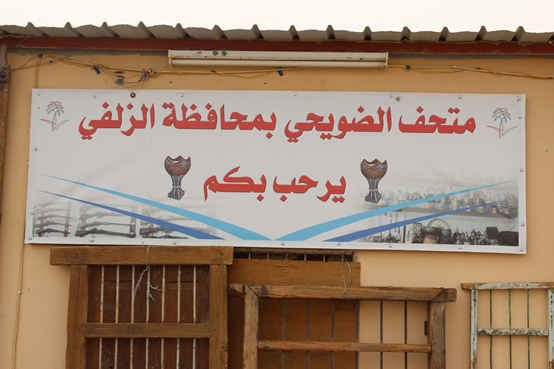 